.% 15        3rd class  CS      Group   B     practical Exam       1-12-2021Consider  the following relations and answer the following queries: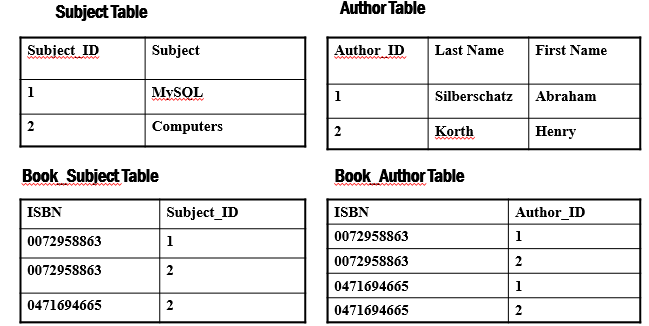 Create constrant check on the field Author_ID  Insert Database subject by default to Subject table.Howmany Authors in table Author Find the lastname  from  Author  whose dosn`t  begin with letter k and FirstName   dosn`t  begin with letter k  -------------------------------------------------------------------------------------------------------------------%15        3rd class  IT      Group   B     practical Exam 1-12-2021Consider  the following relations and answer the following queries: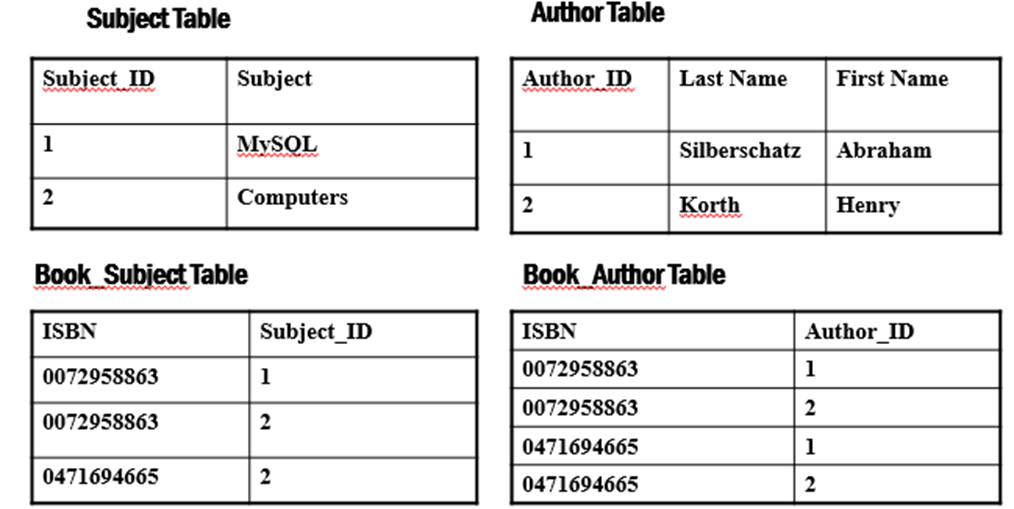 Create constrant check on the field Author_ID  Insert Database subject by default to Subject table.Howmany Authors in table Author Find the lastname  from  Author  whose dosn`t  begin with letter k and FirstName   dosn`t  begin with letter k  